с.УлётыОб утверждении    ведомственного плана мероприятий по реализации    «дорожной карты» по содействию развития конкуренции на территории муниципального района «Улётовский район» Забайкальского края         В целях реализации Стандарта развития конкуренции в субъектах Российской Федерации, утвержденного распоряжением Правительства Российской Федерации от 05 сентября 2015 года № 1738-р на основании распоряжения Губернатора Забайкальского края №186-р от 11 мая 2018 года «Об  утверждении перечня рынков товаров, работ и услуг для содействия развитию конкуренции в Забайкальском крае и плана мероприятий («дорожной карты») по содействию развитию конкуренции в Забайкальском крае»:         1.Утвердить  ведомственный   план мероприятий по реализации    «дорожной карты» по содействию развития конкуренции на территории муниципального района «Улётовский район» Забайкальского края  (далее Ведомственный план )(приложение №1);         2. Утвердить перечень целевых показателей  Ведомственного   плана  (приложение №2);        3. Структурным подразделениям администрации  муниципального района «Улётовский район», ответственным за реализацию мероприятий Ведомственного плана предоставлять в отдел  земельных, имущественных отношений и экономики администрации муниципального района “Улётовский район” о ходе реализации мероприятий Ведомственного плана:        3.1. по итогам  полугодия - до 1-го июля ;        3.2.по итогам отчетного года - до 20 января, следующего за отчетным годом        4. Отделу земельных, имущественных отношений и экономики администрации муниципального района “Улётовский район” осуществлять контроль реализации  мероприятий «дорожной карты» и достижения соответствующих целевых показателей.Глава муниципального района«Улётовский район»		             		                         С.П.СавинПриложение №1                                                                                                                                             к  распоряжению администрации МР      «Улётовский район»                                                                                                              №____  ____ ________ 2018 г.ПЛАНпо реализации мероприятий («дорожной карты»)                                                                                                                                           Приложение№2  к распоряжением администрации                                                                                                        МР       «Улётовский район»                                                                                                   №______  ____________ 2018 г.ПЕРЕЧЕНЬцелевых показателей по реализации «дорожной карты»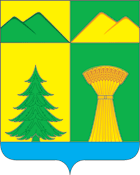 АДМИНИСТРАЦИЯ МУНИЦИПАЛЬНОГО РАЙОНА«УЛЁТОВСКИЙ РАЙОН»ЗАБАЙКАЛЬСКОГО КРАЯРАСПОРЯЖЕНИЕАДМИНИСТРАЦИЯ МУНИЦИПАЛЬНОГО РАЙОНА«УЛЁТОВСКИЙ РАЙОН»ЗАБАЙКАЛЬСКОГО КРАЯРАСПОРЯЖЕНИЕАДМИНИСТРАЦИЯ МУНИЦИПАЛЬНОГО РАЙОНА«УЛЁТОВСКИЙ РАЙОН»ЗАБАЙКАЛЬСКОГО КРАЯРАСПОРЯЖЕНИЕАДМИНИСТРАЦИЯ МУНИЦИПАЛЬНОГО РАЙОНА«УЛЁТОВСКИЙ РАЙОН»ЗАБАЙКАЛЬСКОГО КРАЯРАСПОРЯЖЕНИЕ    « 15 »  июня  2018 года    « 15 »  июня  2018 года         № 163№п/пМероприятиеСрок реализацииИсполнитель1.Системные мероприятия по развитию конкурентной среды в муниципальном районе «Улётовский район» Забайкальского края1.1.Мероприятия, направленные на устранение избыточного государственного и муниципального регулирования, а также на снижение административных барьеров1.Системные мероприятия по развитию конкурентной среды в муниципальном районе «Улётовский район» Забайкальского края1.1.Мероприятия, направленные на устранение избыточного государственного и муниципального регулирования, а также на снижение административных барьеров1.Системные мероприятия по развитию конкурентной среды в муниципальном районе «Улётовский район» Забайкальского края1.1.Мероприятия, направленные на устранение избыточного государственного и муниципального регулирования, а также на снижение административных барьеров1.Системные мероприятия по развитию конкурентной среды в муниципальном районе «Улётовский район» Забайкальского края1.1.Мероприятия, направленные на устранение избыточного государственного и муниципального регулирования, а также на снижение административных барьеров1.1.1.Оптимизация процесса предоставления муниципальных услуг для субъектов предпринимательской деятельности путем сокращения сроков их оказания2018Структурные подразделения администрации муниципального района  «Улётовский район»1.2.Мероприятия, направленные на совершенствование процессов управления в рамках полномочий органов исполнительной власти , закрепленных за ними законодательством Российской Федерации, объектами муниципальной  собственности муниципального района «Улётовский район» Забайкальского края1.2.Мероприятия, направленные на совершенствование процессов управления в рамках полномочий органов исполнительной власти , закрепленных за ними законодательством Российской Федерации, объектами муниципальной  собственности муниципального района «Улётовский район» Забайкальского края1.2.Мероприятия, направленные на совершенствование процессов управления в рамках полномочий органов исполнительной власти , закрепленных за ними законодательством Российской Федерации, объектами муниципальной  собственности муниципального района «Улётовский район» Забайкальского края1.2.Мероприятия, направленные на совершенствование процессов управления в рамках полномочий органов исполнительной власти , закрепленных за ними законодательством Российской Федерации, объектами муниципальной  собственности муниципального района «Улётовский район» Забайкальского края1.2.1.Оптимизация структуры муниципального  имущества  за счет приватизации, которое не обеспечивает выполнения муниципальных функций и полномочий  муниципального района «Улётовский район» Забайкальского края2018-2020Отдел земельных имущественных отношений и экономики администрации муниципального района “Улётовский район”1.3.Мероприятия, направленные на стимулирование новых предпринимательских инициатив за счет проведения образовательных мероприятий, обеспечивающих возможности для поиска, отбора и обучения потенциальных предпринимателей1.3.Мероприятия, направленные на стимулирование новых предпринимательских инициатив за счет проведения образовательных мероприятий, обеспечивающих возможности для поиска, отбора и обучения потенциальных предпринимателей1.3.Мероприятия, направленные на стимулирование новых предпринимательских инициатив за счет проведения образовательных мероприятий, обеспечивающих возможности для поиска, отбора и обучения потенциальных предпринимателей1.3.Мероприятия, направленные на стимулирование новых предпринимательских инициатив за счет проведения образовательных мероприятий, обеспечивающих возможности для поиска, отбора и обучения потенциальных предпринимателей1.3.1.Проведение выездных совещаний, круглых столов, семинаров с субъектами малого и среднего предпринимательства по вопросам поддержки субъектов малого и среднего предпринимательства2018-2020Отдел земельных имущественных отношений и экономики администрации муниципального района “Улётовский район1.3.2.Оказание бесплатных консультационных услуг субъектам малого и среднего предпринимательства2018-2020Отдел земельных имущественных отношений и экономики администрации муниципального района “Улётовский район2.Мероприятия, направленные на содействие развитию конкуренции на социально значимых рынках 2.1.Рынок услуг жилищно-коммунального хозяйства2.Мероприятия, направленные на содействие развитию конкуренции на социально значимых рынках 2.1.Рынок услуг жилищно-коммунального хозяйства2.Мероприятия, направленные на содействие развитию конкуренции на социально значимых рынках 2.1.Рынок услуг жилищно-коммунального хозяйства2.Мероприятия, направленные на содействие развитию конкуренции на социально значимых рынках 2.1.Рынок услуг жилищно-коммунального хозяйства2.1.2Привлечение частных операторов для оказания услуг по  тепло- водоснабжению, водоотведению на праве  концессионного соглашения (в соответствии с распоряжением Правительства Российской Федерации от 22 августа 2011 года № 1493-р «О плане действий по привлечению частных инвестиций в жилищно-коммунальное хозяйство»)2018-2020Отдел архитектуры, жилищно-коммунального и дорожного хозяйства,отдел земельных имущественных отношений и экономики администрации муниципального района “Улётовский район2.2.Розничная торговля2.2.Розничная торговля2.2.Розничная торговля2.2.Розничная торговля2.2.1Мониторинг состояния и развития розничной торговли в торговых объектах местного значения на территории муниципального района «Улётовский район» Забайкальского края2018-2020Отдел земельных имущественных отношений и экономики администрации муниципального района “Улётовский район2.2.2.Сохранение действующей ярмарки на территории района, проведение праздничных ярмарок, ярмарок выходного дня 2018-2020Отдел земельных имущественных отношений и экономики администрации муниципального района “Улётовский район2.3. Рынок связи2.3. Рынок связи2.3. Рынок связи2.3. Рынок связи2.3.1.Формирование реестра объектов муниципальной собственности, пригодных для размещения объектов связи.2018-2020Отдел земельных имущественных отношений и экономики администрации муниципального района “Улётовский район”2.4 Рынок услуг перевозок пассажиров автомобильным транспортом2.4 Рынок услуг перевозок пассажиров автомобильным транспортом2.4 Рынок услуг перевозок пассажиров автомобильным транспортом2.4 Рынок услуг перевозок пассажиров автомобильным транспортом2.4.1Содействие организациям транспортного обслуживания населения автомобильным транспортом на  территории муниципального района “Улётовский район”2018-2020Отдел архитектуры, жилищно-коммунального и дорожного хозяйства,3.Мероприятия, направленные на содействие развитию конкуренции на приоритетных рынках3.1. Агропромышленный рынок3.Мероприятия, направленные на содействие развитию конкуренции на приоритетных рынках3.1. Агропромышленный рынок3.Мероприятия, направленные на содействие развитию конкуренции на приоритетных рынках3.1. Агропромышленный рынок3.Мероприятия, направленные на содействие развитию конкуренции на приоритетных рынках3.1. Агропромышленный рынок3.1.2.Увеличение доли поставок сельскохозяйственной продукции местных производителей в бюджетную сферу муниципального района «Улётовский район» Забайкальского края2018-2020Отдел развития сельского хозяйства администрации муниципального района “Улётовский район№п/пНаименование целевого показателяЕд.изм.2016 год (отчет)2017 год (оценка)201820192020Исполнитель1.Системные мероприятия по развитию конкурентной среды в муниципальном районе «Улётовский район» Забайкальского края1.1.Мероприятия, направленные на устранение избыточного государственного и муниципального регулирования, а также на снижение административных барьеров1.Системные мероприятия по развитию конкурентной среды в муниципальном районе «Улётовский район» Забайкальского края1.1.Мероприятия, направленные на устранение избыточного государственного и муниципального регулирования, а также на снижение административных барьеров1.Системные мероприятия по развитию конкурентной среды в муниципальном районе «Улётовский район» Забайкальского края1.1.Мероприятия, направленные на устранение избыточного государственного и муниципального регулирования, а также на снижение административных барьеров1.Системные мероприятия по развитию конкурентной среды в муниципальном районе «Улётовский район» Забайкальского края1.1.Мероприятия, направленные на устранение избыточного государственного и муниципального регулирования, а также на снижение административных барьеров1.Системные мероприятия по развитию конкурентной среды в муниципальном районе «Улётовский район» Забайкальского края1.1.Мероприятия, направленные на устранение избыточного государственного и муниципального регулирования, а также на снижение административных барьеров1.Системные мероприятия по развитию конкурентной среды в муниципальном районе «Улётовский район» Забайкальского края1.1.Мероприятия, направленные на устранение избыточного государственного и муниципального регулирования, а также на снижение административных барьеров1.Системные мероприятия по развитию конкурентной среды в муниципальном районе «Улётовский район» Забайкальского края1.1.Мероприятия, направленные на устранение избыточного государственного и муниципального регулирования, а также на снижение административных барьеров1.Системные мероприятия по развитию конкурентной среды в муниципальном районе «Улётовский район» Забайкальского края1.1.Мероприятия, направленные на устранение избыточного государственного и муниципального регулирования, а также на снижение административных барьеров1.Системные мероприятия по развитию конкурентной среды в муниципальном районе «Улётовский район» Забайкальского края1.1.Мероприятия, направленные на устранение избыточного государственного и муниципального регулирования, а также на снижение административных барьеров1.1.1.Соответствие установленных административными регламентами сроков оказания муниципальных услуг срокам, предусмотренным в  модельных (типовых) административных регламентах предоставления муниципальных услуг%--100100100Отдел земельных имущественных отношений и экономики администрации муниципального района “Улётовский район1.2.Мероприятия, направленные на совершенствование процессов управления в рамках полномочий органов исполнительной власти , закрепленных за ними законодательством Российской Федерации, объектами муниципальной  собственности муниципального района «Улётовский район» Забайкальского края1.2.Мероприятия, направленные на совершенствование процессов управления в рамках полномочий органов исполнительной власти , закрепленных за ними законодательством Российской Федерации, объектами муниципальной  собственности муниципального района «Улётовский район» Забайкальского края1.2.Мероприятия, направленные на совершенствование процессов управления в рамках полномочий органов исполнительной власти , закрепленных за ними законодательством Российской Федерации, объектами муниципальной  собственности муниципального района «Улётовский район» Забайкальского края1.2.Мероприятия, направленные на совершенствование процессов управления в рамках полномочий органов исполнительной власти , закрепленных за ними законодательством Российской Федерации, объектами муниципальной  собственности муниципального района «Улётовский район» Забайкальского края1.2.Мероприятия, направленные на совершенствование процессов управления в рамках полномочий органов исполнительной власти , закрепленных за ними законодательством Российской Федерации, объектами муниципальной  собственности муниципального района «Улётовский район» Забайкальского края1.2.Мероприятия, направленные на совершенствование процессов управления в рамках полномочий органов исполнительной власти , закрепленных за ними законодательством Российской Федерации, объектами муниципальной  собственности муниципального района «Улётовский район» Забайкальского края1.2.Мероприятия, направленные на совершенствование процессов управления в рамках полномочий органов исполнительной власти , закрепленных за ними законодательством Российской Федерации, объектами муниципальной  собственности муниципального района «Улётовский район» Забайкальского края1.2.Мероприятия, направленные на совершенствование процессов управления в рамках полномочий органов исполнительной власти , закрепленных за ними законодательством Российской Федерации, объектами муниципальной  собственности муниципального района «Улётовский район» Забайкальского края1.2.Мероприятия, направленные на совершенствование процессов управления в рамках полномочий органов исполнительной власти , закрепленных за ними законодательством Российской Федерации, объектами муниципальной  собственности муниципального района «Улётовский район» Забайкальского края1.2.1Доля приватизированных объектов  муниципального имущества муниципального района «Улётовский район»  в общем количестве объектов, включенных в Прогнозный план приватизации на соответствующий период%--100100100Отдел земельных имущественных отношений и экономики администрации муниципального района “Улётовский район1.3.Мероприятия, направленные на стимулирование новых предпринимательских инициатив за счет проведения образовательных мероприятий, обеспечивающих возможности для поиска, отбора и обучения потенциальных предпринимателей1.3.Мероприятия, направленные на стимулирование новых предпринимательских инициатив за счет проведения образовательных мероприятий, обеспечивающих возможности для поиска, отбора и обучения потенциальных предпринимателей1.3.Мероприятия, направленные на стимулирование новых предпринимательских инициатив за счет проведения образовательных мероприятий, обеспечивающих возможности для поиска, отбора и обучения потенциальных предпринимателей1.3.Мероприятия, направленные на стимулирование новых предпринимательских инициатив за счет проведения образовательных мероприятий, обеспечивающих возможности для поиска, отбора и обучения потенциальных предпринимателей1.3.Мероприятия, направленные на стимулирование новых предпринимательских инициатив за счет проведения образовательных мероприятий, обеспечивающих возможности для поиска, отбора и обучения потенциальных предпринимателей1.3.Мероприятия, направленные на стимулирование новых предпринимательских инициатив за счет проведения образовательных мероприятий, обеспечивающих возможности для поиска, отбора и обучения потенциальных предпринимателей1.3.Мероприятия, направленные на стимулирование новых предпринимательских инициатив за счет проведения образовательных мероприятий, обеспечивающих возможности для поиска, отбора и обучения потенциальных предпринимателей1.3.Мероприятия, направленные на стимулирование новых предпринимательских инициатив за счет проведения образовательных мероприятий, обеспечивающих возможности для поиска, отбора и обучения потенциальных предпринимателей1.3.Мероприятия, направленные на стимулирование новых предпринимательских инициатив за счет проведения образовательных мероприятий, обеспечивающих возможности для поиска, отбора и обучения потенциальных предпринимателей1.3.1Количество субъектов малого и среднего предпринимательства на 10 тыс. чел. населенияЕд.212,4208,6210213218Отдел земельных имущественных отношений и экономики администрации муниципального района “Улётовский район1.3.2.Количество бесплатных предоставленных консультационных услуг субъектам малого и среднего предпринимательстваЕд.79118120125130Отдел земельных имущественных отношений и экономики администрации муниципального района “Улётовский район”2.Мероприятия, направленные на содействие развитию конкуренции на социально значимых рынках 2.1.Рынок услуг жилищно-коммунального хозяйства2.Мероприятия, направленные на содействие развитию конкуренции на социально значимых рынках 2.1.Рынок услуг жилищно-коммунального хозяйства2.Мероприятия, направленные на содействие развитию конкуренции на социально значимых рынках 2.1.Рынок услуг жилищно-коммунального хозяйства2.Мероприятия, направленные на содействие развитию конкуренции на социально значимых рынках 2.1.Рынок услуг жилищно-коммунального хозяйства2.Мероприятия, направленные на содействие развитию конкуренции на социально значимых рынках 2.1.Рынок услуг жилищно-коммунального хозяйства2.Мероприятия, направленные на содействие развитию конкуренции на социально значимых рынках 2.1.Рынок услуг жилищно-коммунального хозяйства2.Мероприятия, направленные на содействие развитию конкуренции на социально значимых рынках 2.1.Рынок услуг жилищно-коммунального хозяйства2.Мероприятия, направленные на содействие развитию конкуренции на социально значимых рынках 2.1.Рынок услуг жилищно-коммунального хозяйства2.Мероприятия, направленные на содействие развитию конкуренции на социально значимых рынках 2.1.Рынок услуг жилищно-коммунального хозяйства2.1.1Доля объектов жилищно-коммунального хозяйства  муниципальных предприятий,  переданных частным операторам на основе концессионных соглашений %02,14,22250Отдел архитектуры, жилищно-коммунального и дорожного хозяйства администрации муниципального района «Улётовский район «Отдел земельных имущественных отношений и экономики администрации муниципального района “Улётовский район2.2.Розничная торговля2.2.Розничная торговля2.2.Розничная торговля2.2.Розничная торговля2.2.Розничная торговля2.2.Розничная торговля2.2.Розничная торговля2.2.Розничная торговля2.2.Розничная торговля2.2.1Количество объектов потребительского рынка действующих на территории муниципального района «Улётовский район»Ед.206210212214214Отдел земельных имущественных отношений и экономики администрации муниципального района “Улётовский район2.2.2.Количество ярмарок, проведенных на территории  муниципального района «Улётовский район» Забайкальского краяЕд.5662565758Отдел земельных имущественных отношений и экономики администрации муниципального района “Улётовский район2.3.Рынок связи2.3.Рынок связи2.3.Рынок связи2.3.Рынок связи2.3.Рынок связи2.3.Рынок связи2.3.Рынок связи2.3.Рынок связи2.3.Рынок связи2.3.2.Доля населенных пунктов с недостаточным уровнем проникновения  мобильного доступа в сеть "Интернет".%17,417,417,417,413Отдел земельных имущественных отношений и экономики администрации муниципального района “Улётовский район2.4. Рынок услуг перевозок пассажиров автомобильным транспортом2.4. Рынок услуг перевозок пассажиров автомобильным транспортом2.4. Рынок услуг перевозок пассажиров автомобильным транспортом2.4. Рынок услуг перевозок пассажиров автомобильным транспортом2.4. Рынок услуг перевозок пассажиров автомобильным транспортом2.4. Рынок услуг перевозок пассажиров автомобильным транспортом2.4. Рынок услуг перевозок пассажиров автомобильным транспортом2.4. Рынок услуг перевозок пассажиров автомобильным транспортом2.4. Рынок услуг перевозок пассажиров автомобильным транспортом2.4.1Доля населения, проживающего в населенных пунктах, не имеющих регулярного автобусного  сообщения с административным с  центром (муниципального района), в общей численности населения  муниципального района “Улётовский район”%44443Отдел архитектуры, жилищно-коммунального и дорожного хозяйства администрации муниципального района «Улётовский район3.Мероприятия, направленные на содействие развитию конкуренции на приоритетных рынках3.1. Агропромышленный рынок3.Мероприятия, направленные на содействие развитию конкуренции на приоритетных рынках3.1. Агропромышленный рынок3.Мероприятия, направленные на содействие развитию конкуренции на приоритетных рынках3.1. Агропромышленный рынок3.Мероприятия, направленные на содействие развитию конкуренции на приоритетных рынках3.1. Агропромышленный рынок3.Мероприятия, направленные на содействие развитию конкуренции на приоритетных рынках3.1. Агропромышленный рынок3.Мероприятия, направленные на содействие развитию конкуренции на приоритетных рынках3.1. Агропромышленный рынок3.Мероприятия, направленные на содействие развитию конкуренции на приоритетных рынках3.1. Агропромышленный рынок3.Мероприятия, направленные на содействие развитию конкуренции на приоритетных рынках3.1. Агропромышленный рынок3.Мероприятия, направленные на содействие развитию конкуренции на приоритетных рынках3.1. Агропромышленный рынок3.1.1Увеличение доли поставок сельскохозяйственной продукции местных производителей  в бюджетную сферу муниципального района «Улётовский район» Забайкальского края (к уровню предыдущего года):Отдел развития сельского хозяйства администрации муниципального района “Улётовский район3.1.1.1картофеля%7,82,03,04,05,0Отдел развития сельского хозяйства администрации муниципального района “Улётовский район3.1.1.2хлеба и хлебобулочных изделий%0,30,30,30,40,4Отдел развития сельского хозяйства администрации муниципального района “Улётовский район